										شماره:591/ 35 / پ گ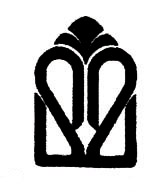 دانشگاه علوم پزشکی و خدمات بهداشتی درمانی گلستان				              تاریخ: 2 / 12 / 93           معاونت تحقیقات و فناوری						پیوست:دارد-امضاء اعضاء                  کمیته تحقیقات دانشجویی دانشگاهصورتجلسه شوراي پژوهشي مورخه 13/11/93جلسه شورای پژوهشی روز دوشنبه مورخ 13/11/93 رأس ساعت ده و نیم با حضور اعضای محترم شورا در اتاق کارگاههای دانشکده پرستاری برگزار گرديد و موارد زیر مورد بررسی قرارگرفت. –مقرر گردید یک داور مرتبط با موضوع گزارش نهایی ارائه شده به کميته تحقيقات دانشجويي دانشگاه را بررسی نماید.-مقرر گردید کارشناسان ارشد دارای رابطه استخدامی با دانشگاه که در زمینه طرح پیشنهادی صاحب مقاله چاپ شده باشند، با تایید شورای پژوهشی کميته تحقيقات دانشجويي دانشگاه می توانند راهنمایی طرح های تحقیقاتی دانشجویان عضو را برعهده بگیرند. همچنین مربیان عضو هئیت علمی که در حال حاضر بعنوان دانشجوی دکترای تخصص در حال تحصیل هستند نیز، می توانند راهنمایی طرح های تحقیقاتی دانشجویان عضو کميته تحقيقات دانشجويي را برعهده بگیرند.-مقرر شد هم در گزارش نهایی ها  affiliation کميته تحقيقات دانشجويي دانشگاه ذکر شود و مجریان بنویسند که گرنت طرح مذکور از طرف کميته تحقيقات دانشجويي دانشگاه علوم پزشکی گلستان تامین شده است. همچنین در مقالات چاپی منتج از طرح های مصوب کميته تحقيقات دانشجويي دانشگاه حتما affiliation کميته تحقيقات دانشجويي دانشگاه ذکر شود و در بخش  acknowledgment به شماره گرنت پژوهشی اشاره شود.همچنین مقرر شد چنانچه آوردن زمان ومکان مطالعه در عنوان ضرورتی ندارد، آورده نشود. در ادامه یک گزارش نهایی و یک طرح تحقیقاتی مطرح گردید که خلاصه آنها در ذیل می آید.1-گزارش نهایی طرح تحقیقاتی خانم آی سن قرنجیک و نورجمال گری با عنوان " بررسی اثر ضد قارچی عصاره الکلی کیوی بر برخی از قارچ های ساپروفیت ودرماتوفیت در سال 93" مطرح شد و مقرر گردید پس از انجام اصلاحات خواسته شده گزارش نهایی جهت داوری و تایید نهایی به آقای سعید محمدی ارسال شود. پس از تایید داور نهایی گزارش مصوب می شود.موارد خواسته شده:-پیشنهاد می گردد، درصد خلوص و غلظت اولیه عصاره کیوی در گزارش قید گردد.-مفاهیم آماری همچون p-value و غیره در قالب جدول بیاید.2-طرح تحقیقاتی مجید رضائی نوده و عادله سادات شریف موسوی  با عنوان " بررسی شیوع و پروفایل حساسیت ضد میکروبی ایزوله های استافیلوکوکوس اورئوس مقاوم به متی سیلین جدا شده از بینی پرسنل اتاق عمل و بخش های جراحی بیمارستان های آموزشی درمانی گرگان در سال 1393 " مطرح شد و مقرر گردید پس از انجام اصلاحات خواسته شده و تایید داور نهایی (آقای دکتر عزت الله قائمی) مورد تصویب قرار گیرد.- پیشنهاد می گردد بجای واژه پروفایل از الگو استفاده شود.-واژه پروفایل در بخش تعریف واژه ها بطور کامل و با رفرنس تعریف شود.- مقدار α ماکسیمم می تواند 0.1 P باشد، در صورت امکان پس از مشاوره با کارشناس آمار اصلاح شود.-بخش تجزیه و تحلیل داده ها پس از مشاوره با کارشناس آمار اصلاح شود.-مجری دوم باید در انجام طرح کمک نماید و در نوشتن گزارش نهایی کمک نماید. فلسفه وجود مجری دوم را توضیح دهید.-عنوان با توجه به اهداف در نظر گرفته شده، خصوصا جمله انتهای ضرورت اجرا اصلاح شود.-با توجه با اینکه مقاله ای مشابه این عنوان چاپ شده، نوآوری طرح مذکور را توضیح دهید.با تشکرايوب خسرویدبیر کميته تحقيقات دانشجويي دانشگاه